Name: __________________________________________ Date: _____________________________Central Angles Homework1. Identify and name each of the following from O.   Be sure to use the correct notation. 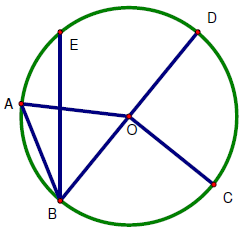 Two different central anglesA minor arcA major arcA semicircleTwo different chordsThe central angle subtended by Find each measure.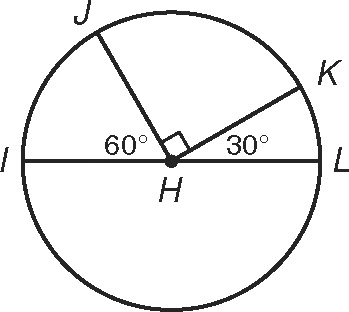 2.  ________,_______	            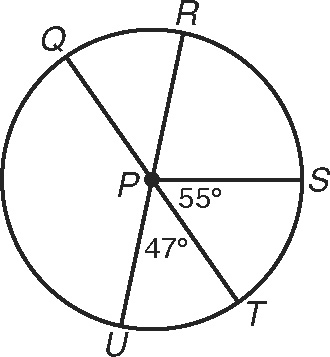 3. 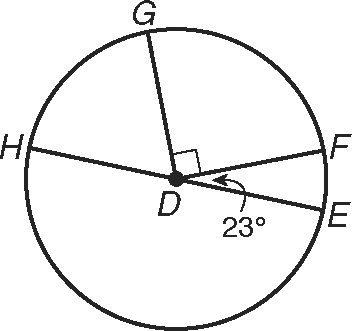 	4.                      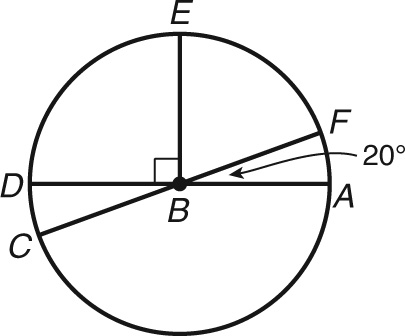 5. 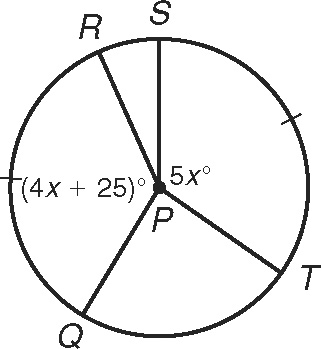 6.  ___________                                                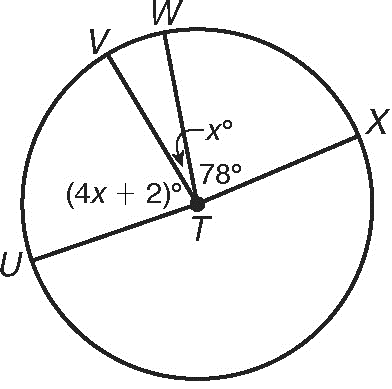 7.  _______,________